4. Uluslararası Boğaziçi Film Festivali 16 Kasım Çarşamba ProgramıATÖLYELER:FİLMİ MASADA BİTİRMEK (15.00- 17.00)THE MARMARA PERA (TEPEBAŞI)- PERA PIX SALONUOğuz PeriPANELLER:TÜRKİYE'DE VE DÜNYADA BELGESEL SİNEMA ALGISI (13.00-15.00)THE MARMARA PERA (TEPEBAŞI)- PERA SALON1Paul Kowan, Jozef Ercevik Amado, Abdülhamit Avşar, Amer Shomali, Elif Eda Tartar KaragözTÜRKİYE'DE VE DÜNYADA KISA FİLM ALGISI (16.00-18.00)THE MARMARA PERA (TEPEBAŞI)- PERA SALON1Ekin Türkmen, Matija Pisacic, Mernoush Esmaelpour, Nisan Dağ, Pierre-Louis GarnonFİLM GÖSTERİMLERİ :ATLAS SİNEMASI ÖĞRENCİ/THE STUDENT (12.00)CEVİZ AĞACI/WALNUT TREE (15.30 -FİLM SONRASI SÖYLEŞİ )ZUD/ZUD (18.00- FİLM SONRASI SÖYLEŞİ)BODKİN RAS /BODKİN RAS (20.30- FİLM SONRASI SÖYLEŞİ)BEYOĞLU SİNEMASIFRANKOFONYA/FRANCOFONIA (12.00)KÜÇÜK KANAT/LITTLE WING(15.30)ULUSLARARASI KISA KURMACA YARIŞMA SEÇKİSİ 1 (18.00- FİLM SONRASI SÖYLEŞİ - SEYİRCİ OYLAMASI)ULUSLARARASI KISA BELGESEL YARIŞMA SEÇKİSİ 1 (20.30- FİLM SONRASI SÖYLEŞİ - SEYİRCİ OYLAMASI)FERİYE SİNEMASIDİ JİTAL ÇAĞDA SİNEMA/CINEMA FUTURES (12.00)KARŞI TARAF /ON THE OTHER SIDE (15.30)TESLİMİYET/SOUL ON A STRING (18.00)ZOMBİ EKSPRESİ/TRAIN TO BUSAN(20.30) 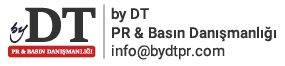 Dilek DALLIAĞ | Tülay ÖZKAN0535 259 60 27 0532 357 00 44